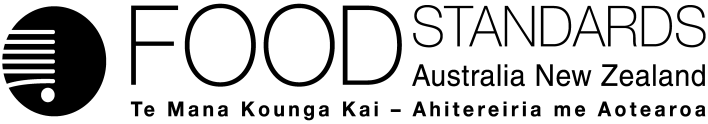 16 June 2022205-22Supporting document 1Changes associated with alignment to Codex food classifications – M1019 (at approval)Review of Schedule 22 – Foods and classes of foods (2021)Executive summaryThis document explains in greater detail the amendments being made by the approved draft variations. The information in this supporting document was previously provided within the main body of the report at call for submissions. Given its complexity, FSANZ decided it was appropriate to separate the supporting document content from the approval report for clarity and ease of reference. Table of contentsExecutive summary	i1.	Amendment of plant food commodities only	22.	General Changes to the Foods and classes of foods and levels of classification	22.1.1	Changes to the Foods and classes of foods and levels of classification	22.1.2	Amendments to Animal food commodities	42.1.3	Amendments to Crop group names and commodities	42.1.4	Omissions from Crop commodities	232.1.5	Amendments to Processed foods of plant and animal origin	232.1.6	Consequential amendments to standards as a result of aligning with the Codex food classification system	23Amendment of plant food commodities onlyThe amendments to Schedule 22 made by the approved draft variation make major changes to the Crop commodities classification in that Schedule by aligning that classification in Schedule 22 with the Codex and APVMA Crop group crop commodity lists (see section 2). Minor changes were also made to the Animal food commodities and Processed foods of plant and animal origin classifications in Schedule 22, and are identified in sections 3.1.2, 3.1.6.4 and 3.1.5. The consequential amendments to associated standards and schedules are described in Section 3.1.6. Grammatical and typographical corrections have also been made. This approach provides a succinct classification system allowing both raw agricultural commodities as they move in trade as well as processed foods and ingredients that may contain residues of agvet chemicals to be clearly described. This approach allows the Schedule to be used for the purpose it has been designed for. General Changes to the Foods and classes of foods and levels of classificationChanges to the Foods and classes of foods and levels of classificationThe existing Schedule 22 combines all of the classifications under one section. While the approved variations amended food groups within the Crop commodities classification, the existing classifications in Schedule 22—2 were maintained. Aligning Schedule 22 with the Codex food groups22 and APVMA Crop groups23 introduces a further level to FSANZ’s food classification system. With the introduction of a subgroup category level, foods can be grouped based on their morphology, growth and edible portions but also exposure to pesticides and resulting residues. This provides more flexibility for setting MRLs by both FSANZ and the APVMA. For example, Schedule 22 currently has the group Citrus fruits under Crop commodities / Fruit (see Figure 3). This group captures all citrus fruit commodities and a group MRL would apply to all citrus fruits, unless exceptions are identified. However, the agronomical factors, including pests, often differ between citrus fruit types (for example lemons versus pomelos) and a group MRL may not be appropriate. Under the amendment, new subgroups were added and include: Lemons and Limes; Mandarins; Oranges, Sweet, Sour; and Pummelos and Grapefruit (see Figure 2 and Table 2). These commodities will still be captured by the overarching group Citrus fruits but the subgroupings allow greater flexibility for the APVMA and FSANZ to establish MRLs for specific subgroups as well as assist trading partner’ requests to align with international MRLs. † - the term Class will be used by FSANZ in place of Type, as used by Codex.Figure 3: Food classification levels for crop commoditiesChanges to the commodity class and group names for foodsThe approved draft variations’ amendments to Schedule 22 alter one Class name and several group names for foods to align with the corresponding Codex classification. Table 3 highlights the group names that have been amended. Table 3: Amendments to the Class and/or Group names to Schedule 22 – Foods and classes of foodsChanges to the description text for food groupsStandards and schedules that reference Schedule 22 refer to a food “as described or specified in Schedule 22”. Currently, under each food group, there is a short description indicating how the commodities in the group are produced or the types of plants they are derived from. Whilst useful, the descriptions and the lists of commodities often leave gaps and ambiguity as to what foods are explicitly intended to be captured. Including additional food names and groups in Schedule 22 is crucial for a range of stakeholders, including food producers and importers, through to regulatory and enforcement agencies. To provide the required level of clarity and accuracy to the descriptions of food(s), FSANZ decided to fully align food names and groups with Codex. The approved draft variations omit the above-mentioned descriptive text from Schedule 22. The amendments made by the approved draft variations will add a subgroup category, followed by a list of commodities, to clarify the specific commodities to which an MRL applies. The amendments also include reference to specific Codex texts to provide that unless expressly stated, food groups, subgroups and commodities in Schedule 22 will have the same meaning as in the relevant Codex publication.Relocation of text related to the portion of the commodity MRLs and ERLs applySchedule 22 currently includes descriptive text under the list of commodities for each food group, detailing which portion of a commodity a residue level applies and which is analysed. The approved draft variations will list the portion of the commodity the MRL or ERL applies in a separate table in Schedule 22 (see new subsection S225(8) in Attachment A of the Approval Report). Including a portion of the commodity to which an MRL or ERL applies within the table of classes and groups of plant foods resulted in a complicated table that may have been applied incorrectly. To remove confusion, a single table of relevant portions is included in the Schedule. Amendments to Animal food commoditiesSection 20—3 of Schedule 20 of the Code lists an MRL for Abalone under the agvet chemical benzocaine. Abalone is not included in the existing commodities list in Schedule 22—2. The approved draft variations will list existing animal food commodities in a new section in Schedule 22, section 22—4. As part of this amendments, and to provide clarity for regulatory agencies, the commodity abalone is listed in the group Molluscs – and other marine invertebrates under the Fish, crustaceans and molluscs group within Animal Food Commodities. This is the only amendment made by the approved draft variations to Animal food commodities.Amendments to Crop group names and commoditiesThe approved draft variations include a new section in Schedule 22, section 22—5. It lists crop classes, groups and subgroups of plant foods in a table. The crop commodities listed in the table closely align with the crop commodities structure recently adopted by Codex and the APVMA. To overcome issues identified in Section 2 in determining what group a food could fall under, the approved draft variations provide that a food group or subgroup has the same meaning as that provided in Codex (see new subsection S22—5(3) in Attachment A of the Approval Report). Codex lists many more food commodities within its classifications,  most often including a botanical name. This will provide a mechanism to allow enforcement agencies and stakeholders to more easily identify which commodities belong to specific groups and/or subgroups and therefore apply the relevant standard or establish relevant domestic MRLs. This is of particular importance if a specific commodity listed in Schedule 20 is not expressly listed in Schedule 22. For example, ‘Apple berry’, which is not proposed to be included in Schedule 22, could be a fruit or vegetable and the group or subgroup that it belongs to may not be apparent. In the amended Schedule 22, where foods will have the same meaning and classification as in Codex, an importer or for example, an officer from the Imported Food Inspection program can search Codex (and/or the APVMA crop groups) to determine the appropriate group or subgroup. A search would show Apple berry belongs to the fruit group Tropical and subtropical fruit - edible peel. Another benefit is that new commodities are easily captured by existing classifications without the need for an urgent amendment to Schedule 22. New food commodities could still be requested as required in FSANZ’s annual harmonisation process for MRLs and Schedule 22 amended accordingly.New section S225 maintains Schedule 22’s existing lists of plant food commodities under specific food groups or subgroups. Commodities that are currently or have the potential to traded, nationally or internationally, have been included. A limited number of commodities specific to Australia have also been included. These amendments are intended to make the Code easier to interpret and provide clarity for enforcement agencies, regulators, food producers, manufacturers and retailers.The review of the existing classification system identified a number of amendments that would help improve the application of Schedule 22. The approved draft variations make the following amendments to food commodities listed in Schedule 22:The commodities described within a group may include a range of species, cultivars, varieties and hybrids. For example, there are many types of limes in the food supply including: Australian finger lime, blood lime, key lime, Tahitian limes etc. The approved draft variations will result in these commodities being captured in Schedule 22 under the commodity subgroup ‘Limes’. This will allow greater flexibility in the varieties that may be produced domestically or imported and therefore captured by the relevant MRL in Schedule 20.Sixty three commodities listed in Schedule 20 but which were not expressly mentioned in Schedule 22, have now been added to Schedule 22. For example, in line with the Codex classification, Rose and dianthus have been added to the subgroup Herbs (herbaceous plants) in the group ‘Herbs’ under the class ‘Herbs and Spices’. When a group / subgroup name has a high degree of similarity with a commodity name, the following rule was applied: a commodity will be listed in singular form, whilst the group / subgroup name will be plural. For example, group Citrus fruits; subgroup Oranges, Sweet, Sour; commodities Bergamot, Orange, sweet and Orange, sour. The approved draft variations remove botanical names from Schedule 22. This will allow all commodities within the same taxonomic genus to be captured with in a specific subgroup. For example, in the current Schedule 22 group Herbs, Melissa officinalis was also included after the commodity name Balm leaves, yet M. officinalis is the botanical name for lemon balm, only one of the balm plants. In the amended Schedule 22, Balm leaves will not limit balm leaves to a single species (unless expressly listed as such), but will capture all balm leaves, unless expressly excluded. Minor amendments to Schedule 22 were made to address inconsistencies within the Schedule. These included the correction of typographical errors and formatting issues.2.1.3.1 FruitThe following groups of foods are currently listed in Schedule 22:Citrus Fruit - Existing Schedule 22 commodities were retained and added to the relevant subgroups within the agreed structure. Table 4 provides the changes to this group: Table 4: Changes to Schedule 22 – Citrus Fruit groupPome Fruit – The Pome fruits group structure remains unchanged except for the changes outlined in Table 5:Table 5: Changes to Schedule 22 – Pome Fruit groupStone Fruit – Structure is provided to this group by the addition of three subgroups and the existing commodities appropriately assigned to the relevant subgroup to align with Codex and the APVMA. Table 6 provides the changes to this group:Table 6: Changes to Schedule 22 – Stone Fruit groupBerries and other small fruit –This group is often described as one of the most complex and inconsistent internationally and has presented several problems for the establishment and interpretation of MRLs. Existing Schedule 22 commodities were retained. Table 7 provides the changes to this group: Table 7: Changes to Schedule 22 – Berries and other small fruit groupAssorted Tropical and sub-tropical fruit – edible peel – For Assorted Tropical and sub-tropical fruit – edible peel, three subgroups (Small; Medium to Large and Palms) have been added. Existing Schedule 22 commodities were retained and assigned to the relevant subgroups. The subgroups and their commodities have been aligned with Codex and the APVMA for maximum international and domestic consistency. Table 8 outlines the changes: Table 8: Changes to Schedule 22 – Assorted Tropical and sub-tropical fruit – edible peel groupAssorted Tropical and sub-tropical fruit – inedible peel – Consistent with the previous group, this group has been split into descriptive subgroups to align with APVMA and Codex Classification. Six subgroups have been used to classify the commodities listed in the current version of Schedule 22 and additional commodities which have associated MRLs listed in Schedule 20 but are not explicitly listed in Schedule 22 have been added for clarity. In addition to the aforementioned changes to this group, Table 9 provides the changes to this group:Table 9: Changes to Schedule 22 – Assorted Tropical and sub-tropical fruit – inedible peel group2.1.3.2 VegetablesThe new overall structure for Vegetables will align closely with the structures recently adopted by Codex and the APVMA. In the current version of Schedule 22, vegetable commodities are divided into nine groups. The new structure will include the same nine groups with a new Edible fungi group. The order of the vegetable groups has changed slightly. The ten groups are:Bulb vegetables – The bulb vegetables group has been divided into two subgroups, Bulb Onions and Green Onions, consistent with the structures adopted by Codex and the APVMA. Existing Schedule 22 commodities were retained with the changes outlined in Table 10:Table 10: Changes to Schedule 22 – Bulb vegetables groupBrassica vegetables (except Brassica leafy vegetables) – The Brassica vegetables group has been divided into three subgroups, Flowerhead, Head and Stem Brassicas. The structure aligns with the Codex classification and the descriptive names of the subgroups may assist with the classification of new commodities and hybrids in the future. Existing Schedule 22 commodities were retained with the changes outlined in Table 11:Table 11: Changes to Schedule 22 – Brassica vegetables (except Brassica leafy vegetables) groupFruiting vegetables, Cucurbits – Group and portion descriptions have been retained from the current version of Schedule 22, and commodities have been divided between the proposed subgroups. Table 12 below lists the changes:Table 12: Changes to Schedule 22 – Fruiting vegetables, Cucurbits groupFruiting vegetables, other than Cucurbits – Fruiting vegetables, other than Cucurbits has been divided into three subgroups consistent with the Codex classification and the APVMA. Group and portion descriptions have been retained from the current version of Schedule 22, and commodities have been divided between the subgroups. Table 13 below lists the changes:Table 13: Changes to Schedule 22 – Fruiting vegetables, other than Cucurbits groupLeafy vegetables (including Brassica leafy vegetables) – The leafy vegetables group has been divided into nine subgroups aligning with the Codex classification. The existing commodities have been assigned the relevant subgroups aligning with Codex. Table 14 provides the changes to this group: Table 14: Changes to Schedule 22 – Leafy vegetables (including Brassica leafy vegetables) groupLegume vegetables – Five subgroups have been set for Legume vegetables to align with Codex classification. Commodities listed in the current version of Schedule 22 are complex, describing the seed and pod in parentheses. To simplify the understanding and interpretation of these commodities, the revised legume vegetables group includes these commodities in the new subgroups to align with the Codex classifications and APVMA crop groups. Table 15 provides the changes to this group.Table 15: Changes to Schedule 22 – Legume vegetables groupPulses – The Pulses group is very similar to the current group in Schedule 22. For consistency with the legume vegetables group, and Pulses listed by Codex and the APVMA, the Pulses group has been divided into three subgroups as outlined in Table 16: Table 16: Changes to Schedule 22 –  Pulses groupRoot and tuber vegetables – The root and tuber vegetable group has been divided into three subgroups. These subgroups are conserved with Codex and the APVMA. Group and portion descriptions have been retained from the current version of Schedule 22, and commodities have been divided between the subgroups as listed in Table 17.Table 17: Changes to Schedule 22 – Root and tuber vegetables groupStalk and stem vegetables – Stalk and stem vegetables has been divided into three subgroups, Stems and petioles, Young shoots and Others. These subgroups and the commodities which they contain are consistent with Codex and the APVMA. Group and portion descriptions have been retained from the current version of Schedule 22, and commodities have been divided between the subgroups as listed in Table 18.Table 18: Changes to Schedule 22 – Stalk and stem vegetables groupEdible fungi (new) – This is a new group for Schedule 22, previously captured under Fruiting vegetables, other than cucurbits. The group and portion descriptions align with those presented by Codex for the group. Table 19 provides inclusions to this group: Table 19: Changes to Schedule 22 – Edible fungi group2.1.3.3 GrassesThe revised overall structure for grasses aligns closely with the structures recently adopted by Codex and the APVMA. In the current version of Schedule 22, grasses commodities are divided into the following groups:Cereal grains – Six subgroups have been added to this Food group for clarity and aligns with Codex and APVMA. Commodities listed in the current Schedule 22 have been retained in the approved draft variations and have been assigned to the subgroups as listed in Table 20:Table 20: Changes to Schedule 22 – Cereal Grains groupGrasses for sugar or syrup production - There has been no change to current Standard description and the portion of the commodity to which the MRL and ERL apply for the food group ‘Grasses for sugar or syrup production’. The changes listed in Table 21 are: Table 21: Changes to Schedule 22 – Grasses for sugar or syrup production group2.1.3.4 Nuts and seedsThe three groups in the current Schedule 22 have been retained in the proposed version with the addition of Oilfruits as well in the group name. The three groups are: Tree nuts, Oilseeds and Oilfruits and Seeds for beverages and sweets. The revised overall structure for grasses aligns closely with the structures recently adopted by Codex and the APVMA. Portion descriptions for all three food groups have been retained from the current version of S22, and commodities have been divided between the subgroups. Tree nuts - There is no change to the portion of the commodity the MRL applies to and the exceptions. The commodity list has also been retained.Oilseeds and oilfruits - Two subgroups (Oilseeds and Oilfruits) have been added to this Food group for clarity and aligns with Codex and APVMA. The current commodities have been assigned to the two subgroups. The changes are listed in Table 22:Table 22: Changes to Schedule 22 – Nuts and Seeds groupSeeds for beverages and sweets - There is no change to the portion of the commodity the MRL applies to and the exceptions. The commodity list has also been retained with one change for the following:Cola (Kola) nuts – alternate spelling to align with Codex.2.1.3.5 Herbs and SpicesThe food groups in the current Schedule 22 have been retained: Herbs and Spices. However, each of the food groups have been divided into subgroups to add clarity and align with the updated APVMA and Codex lists.Herbs – The Group description has been updated and new subgroups have been added to align with the Codex and APVMA. The current commodities have been accordingly assigned to these subgroups. Portion description for the food group has been retained from the current Schedule 22. Changes to the subgroup commodities are included in Table 23:Table 23: Changes to Schedule 22 – Herbs groupSpices – Nine new subgroups have been added to the food group Spices to align with APVMA and Codex. The commodity list in the current Schedule 22 has been retained and divided appropriately in the relevant subgroups. Changes to the subgroup commodities are included in Table 24:Table 24: Changes to Schedule 22 – Spices groupOmissions from Crop commoditiesPokeweed currently listed under Leafy vegetables (including brassica leafy vegetables) was omitted from Schedule 22. This commodity may have been inadvertently included as a food when Schedule 22 was first created. Marsh Marigold are currently listed as a commodity under the Group: Leafy vegetables (including brassica leafy vegetables). Marigold (leaves and flowers) is considered a herb by Codex. As such Marsh marigold is was omitted from the Leafy vegetables group and Marigold flowers added to the herbs group.Plantain (Group: Tropical and sub-tropical fruit – inedible peel). Plantains are part of the banana family and have been replaced by ‘bananas’ in line with Codex and the APVMA.Vetch (Group: Pulses). Vetch has approximately 140 species and is primarily used as a fodder crop and currently there is no MRL for this commodity in Schedule 20. It is currently listed on the APVMA crop table. The main intent of Schedule 22 is to capture food for human consumption only.Amendments to Processed foods of plant and animal originTo provide clarity for regulatory agencies, the commodity Citrus, oil (including orange, oil), will be listed under the group Miscellaneous under the Derived edible commodities of plant origin.This is the only amendment to Processed foods of plant and animal origin. Consequential amendments to standards as a result of aligning with the Codex food classification system Where it was identified that moving a food from one class to another or including it in a new subgroup may impact another Standard, FSANZ has ensured the intent of the original Standard / Schedule is not affected. The consequential amendments were approved for the following Standards and Schedules:A variation to Standard 1.4.1 to allow vegetables to continue to include sweet corns and provide that a reference to any other particular food is to the food as described in Schedule 22 (See Item [1] of the Schedule to the approved draft variation at Attachment B of the Approval Report)New clauses required in Standard 1.5.3–Irradiation of food to: maintain corn/sweet corns as a vegetable in the existing list of vegetables permitted to be irradiated by Standard 1.5.3 include Chives as a herb to allow them to be irradiated as per the clause for the irradiation of herbs and spices (See Item [2] and [3] of the Schedule to the approved draft variation at Attachment B of the Approval ReportA varied clause in Schedule 5 of Standard 1.2.7 to allow sweet corns to be calculated in V points and not be excluded by foods in the Cereal grains type (as is currently done) (See Item [4] of the Schedule to the approved draft variation at Attachment B of the Approval Report).Variations required to Schedule 19 to ensure that the existing limits are not inadvertently removed and the integrity of the Schedule is maintained. The same maximum limits for contaminants and natural toxicants will still apply to the same foods (See Items [5], [6], [7] and [8] of the Schedule to the approved draft variation at Attachment B of the Approval Report).  Variations required to Schedule 20 to provide consistency between food names listed in the Schedule and the APVMA MRL Standard, thereby reducing confusion within the Australian food regulatory system, Commonwealth and state and territory regulatory agencies (See Items [9] and [10] of the Schedule to the approved draft variation at Attachment B of the Approval Report). Variations required to Schedule 21 –Extraneous Residue Limits (ERLs) to ensure that the existing limits are not inadvertently removed and the integrity of the Schedule is maintained. The same ERLs will still apply to the same foods – See Items [11], [12]. [13]. [14], [15], [16], [17], and [19] of the Schedule to the approved draft variation at Attachment B of the Approval Report).In preparing the draft variation to Schedule 21, it was identified that for the Agvet chemical Lindane, the ERL for Fruits included an exception that referred to Schedules 1 and 2. These references are incorrect as they refer to schedules in the old Code, i.e. prior to March 2016 Schedules 1 and 2 referred to MRLs and ERLs in the old Code. FSANZ corrected this to refer to Schedules 20 (MRLs) and 21(ERLs). See Item [18] of the Schedule to the approved draft variation at Attachment B of the Approval Report). Where a standard or schedule included a reference to foods such as vegetables, chives, herbs, cereals but does not expressly reference Schedule 22 to define these foods, class, group, or subgroup it was considered that no consequential variations were required as the ordinary meaning of those terms is intended to applyCLASS†: FruitGROUP: Citrus fruitSUBGROUP: Lemon and LimesCOMMODITIES:List of food commodities.Current Class / Group nameAmended Class / Group nameGroup: Brassica (cole or cabbage) vegetablesGroup: Brassica vegetables (except Brassica leafy vegetables)Group: Leafy vegetables (including brassica leafy vegetables)Group: Leafy vegetablesClass: Nuts and seedsClass: Nuts, seeds and sapsGroup: OilseedsGroup: Oilseeds and oilfruitsChanges madeReason for the changeCommodities / ChangeNew subgroups to align with the Codex classification and APVMA crop groupsFour new subgroups to improve clarity.Subgroup Lemon and LimesSubgroup MandarinsSubgroup Oranges, Sweet, SourSubgroup Pummelos and GrapefruitsNew commodities included in this group to align with Schedule 20. MRLs have already been established by APVMA for these commodities and been updated in Schedule 20Bergamot (Subgroup Oranges, Sweet, Sour)Minneola (Mineola) (Subgroup Pummelos)Clementine (Subgroup Mandarins)New commodities included to add further clarity to a listed commodityThe division of oranges into two commodities, sweet and sourOrange, sweet; Orange, sour (Subgroup Oranges, Sweet, Sour)Reclassified commoditiesOne commodity has been reclassified from Tropical and sub-tropical fruit – edible peel to align with the Codex classification and APVMA crop groups Kumquats (Cumquats) (Subgroup Lemon and Limes)Changes madeReason for the changeCommodities / ChangeNew commodities included to align with Schedule 20. Pear, Oriental (nashi) is listed in Schedule 20 for a single chemical, but this has not been listed separately to pears as it is considered to be captured by Pears.No change to the commodity ‘Pears’.Reclassified commoditiesOne commodities has been reclassified from Tropical and sub-tropical fruit – edible peel to align with Codex and APVMA. Persimmon, JapaneseChanges madeReason for the changeCommodities / ChangeNew subgroups added to align with the Codex classification and the APVMA crop groupsThree new subgroups have been added to improve claritySubgroup CherriesSubgroup PlumsSubgroup PeachesNew commodities included in add further clarity to a listed commodityChanges to further clarify the commodity ‘Cherries’ as Cherries, sweet and Cherries, sour. This aligns with Codex and APVMA.Cherries, sweet; Cherries, sour (Subgroup Cherries)Jujubes have been renamed to Jujubes, Indian and Jujubes, Chinese for clarity. Jujubes, Indian has been captured under Subgroup Tropical and sub-tropical fruit – edible peel - Medium to Large;and Jujube, Chinese is classified under Subgroup Plums. This is in alignment with Codex and APVMA. Jujubes, Chinese (Subgroup Plums)Changes madeReason for the changeCommodities / ChangeNew subgroups added to align with the Codex classification and APVMA crop groupsFive new subgroups have been added to improve clarity.The subgroups and their commodities have been aligned with Codex and the APVMA for maximum international and domestic consistency, with the exception that Codex refers to the final subgroup as Low-Hanging Berries.Subgroup Cane berries;Subgroup Bushberries; Subgroup Large Shrub/tree Berries; Subgroup Small fruit vine climbingSubgroup Low growing berriesNew commodities included in this group to align with Schedule 20. An existing MRL in Schedule 20 for these commodities.Silvanberries (Subgroup Cane berries)Bearberry, Cloudberry, RiberriesGuelder rose (Subgroup Large Shrub/ tree Berries)Cloudberry (Subgroup Low growing berries)Changes madeReason for the changeCommodities / ChangeNew subgroups to align with the Codex classification and APVMA crop groupsThree subgroups to improve clarity. Subgroup Assorted Tropical and sub-tropical fruit – edible peel – smallSubgroup Assorted Tropical and sub-tropical fruit – edible peel - medium to largeSubgroup Assorted Tropical and sub-tropical fruit – edible peel - palmsNew commodities included in this group to align with Schedule 20. MRLs have already been established by APVMA for these commodities and been updated in Schedule 20.Coffee Fruit (except bean) is included in this group. Coffee beans are captured under the group ‘Seeds for beverages’.Bayberry, red (Yumberry), Coffee Fruit (except bean), Lemon Aspen (Subgroup Tropical and sub-tropical fruit – edible peel – small) Santols and Guavas (Subgroup Tropical and sub-tropical fruit – edible peel - medium to large)New commodities included in this group to aid the harmonisation processAPVMA is currently in the process of establishing MRLs for some commodities and will most probably assign them in this group. These inclusions will aid in future-proofing the Schedule.Açaí (Subgroup Tropical and sub-tropical fruit – edible peel – palms)Mombin, Malayan; Mombin, purple (Subgroup Tropical and sub-tropical fruit – edible peel - medium to large)New commodities included to add further clarity to a listed commodityThe commodity Jujube has been renamed as Jujube, Indian and Jujube, Chinese to add clarity. Jujube, Indian has been retained in the subgroup Tropical and sub-tropical fruit – edible peel - Medium to Large. Jujube, Chinese has been added in the Stone fruit group.Jujube, Indian (subgroup Tropical and sub-tropical fruit – edible peel - medium to large)Olives have been renamed as Table Olives and Olives (oil) to add clarity to the intended usage and MRL application for the purpose of this Schedule. It aligns with Codex and the APVMA. Olives (oil) is captured under the Class Processed foods of plant and animal origin (Type: vegetable oils).Table olives (Subgroup Tropical and sub-tropical fruit – edible peel – small)Reclassified commoditiesFive commodities have been reclassified from Tropical and sub-tropical fruit – inedible peel to align with Codex and APVMA Jambolan, Java Apple (Subgroup Tropical and sub-tropical fruit – edible peel – small)Mombin, Sentul (Santol, Cotton fruit) (Subgroup Tropical and sub-tropical fruit – edible peel - medium to large)Doum (Dum palm) (Subgroup Tropical and sub-tropical fruit – edible peel – palms)Three commodities have been reclassified to different groups to align with Codex and APVMA. They have been removed from this group.Kumquats (reclassified as Citrus fruits)Persimmon, Japanese (reclassified as Pome fruits)Tamarillo (Tree tomato) (reclassified as Assorted Tropical and sub-tropical fruit – inedible peel)Changes madeReason for the changeCommodities / ChangeNew subgroups to align with the Codex classification and APVMA crop groupsSix new subgroups to improve clarity.Subgroup Tropical and sub-tropical fruit—inedible peel – smallSubgroup Tropical and sub-tropical fruit—inedible peel - Smooth Peel – largeSubgroup Tropical and sub-tropical fruit — inedible peel - Rough or Hairy Peel – largeSubgroup Tropical and sub-tropical fruit—inedible peel – cactusSubgroup Tropical and sub-tropical fruit—inedible peel – vinesSubgroup Tropical and sub-tropical fruit—inedible peel - palmsNew commodities included in this group to align with Schedule 20. MRLs have already been established by APVMA for these commodities and been updated in Schedule 20.Longan (edible aril) (Subgroup Tropical and sub-tropical fruit—inedible peel – small)Abiu; Achachairu (Subgroup Tropical and sub-tropical fruit—inedible peel - Smooth Peel – large)Pitaya (Dragon fruit) (Subgroup Tropical and sub-tropical fruit—inedible peel – cactus)Monstera (Subgroup Tropical and sub-tropical fruit—inedible peel – vines)Reclassified commoditiesOne commodity has been reclassified from Tropical and sub-tropical fruit – edible peel to align with Codex and APVMA. Tamarillo (Tree tomato) (Subgroup Tropical and sub-tropical fruit—inedible peel - Smooth Peel – large)One existing commodity, Sentul has been reclassified to a different group within the proposed draft to align with Codex and APVMA.Tonka bean has already been classified as a Spice in the current Schedule 22. These have been removed from this group.Sentul (reclassified as Tropical and sub-tropical fruit – edible peel)Tonka bean (already classified as a Spice)Alternate names for the commoditiesAlternate names are included to align with the commodity list in Schedule 20, APVMA and the Codex classificationPlantain has been replaced with banana (Subgroup Tropical and sub-tropical fruit—inedible peel - Smooth Peel – large)Litchi (Lychee) (Subgroup Tropical and sub-tropical fruit—inedible peel – small)Prickly pear (Cactus fruit) (Subgroup Tropical and sub-tropical fruit—inedible peel – cactus)Misspelt commodity namesSpelling errors have been corrected Breadfruit (previously Bread fruit), Elephant apple (previously Elephant fruit)Mammey apple (previously Mammy apple)Portion of the commodity to which the MRL and ERL apply (and which is analysed)Inserted a phrase to align with the Codex portion that is analysed. The amendment supports existing qualifiers in this group and will provide greater clarity where an MRL may have been established for a portion of a commodity. Currently unless expressly qualified in Schedule 22, the MRL applies to the whole commodity (see 1.4.2—3 (2) (a).‘The whole fruit unless qualified’. E.g. banana pulp.Consequential amendment to Schedule 20An existing MRL for Monstero is represented by the commodity Monstera. Most likely a spelling error.An existing MRL for Monstero is represented by the commodity Monstera. Most likely a spelling error.Changes madeReason for the changeCommodities / ChangeNew subgroups to align with the updated Codex classification and the APVMA crop groupsTwo new subgroups to improve clarity.Subgroup Bulb OnionsSubgroup Green OnionsNew commodities included in this group to align the Codex classification and the APVMA crop groups. Codex and the APVMA classify chives as a bulb vegetable (alliums). Under the amended Schedule 22 chives are also classified as a bulb vegetable. Chives are currently listed in Schedule 22 as a herb. Therefore an amendment to the 1.5.3 permissions relating to herbs is required to ensure that these continue to apply to chives.Chives (Subgroup Green Onions)Reclassified commoditiesOne commodity has been reclassified to group Stalk and Stem to align with Codex and APVMA. This commodity has been removed from this group.Bulb fennel (reclassified to the group Stalk and stem vegetables).Portion of the commodity to which the MRL and ERL apply (and which is analysed)Separate portions have been provided for each subgroup under the ‘bulb vegetables’ group to align with Codex.Two headings:Bulb onions (Bulb/ dry)Green onionsChanges madeReason for the changeCommodities / ChangeNew subgroups to align with the Codex classification and the APVMA crop groupsThree new subgroups to improve clarity.Subgroup Flowerhead BrassicasSubgroup Head BrassicasSubgroup Stem BrassicasNew commodities included in this group to aid the harmonisation processThese commodities include hybrid foods that APVMA has existing MRLs for. These inclusions will aid in future-proofing the Schedule.Broccolini (Subgroup Flowerhead Brassicas)New commodities included to add further clarity to a listed commodityChinese cabbage has two varieties: one a brassica leafy vegetable, the other a Head brassica. The commodity Pak-choi has been renamed as Chinese cabbage (Pak-choi) and Chinese cabbage (Pe-tsai) to add clarity. Chinese cabbage (Pak-choi) has been retained in the group Leafy vegetables (including brassica leafy vegetables). Chinese cabbage (Pe-tsai) has been added in this group.Chinese cabbage (Pe-tsai ) (Subgroup Head Brassicas)Reclassified commoditiesOne commodity has been reclassified to Leafy vegetables (including brassica leafy vegetables) to align with Codex and APVMA. This commodity has been removed from this group.Broccoli, Chinese (Gai lan) reclassified to Leafy vegetables (including brassica leafy vegetables).Changes madeReason for the changeCommodities / ChangeNew subgroups to align with the updated Codex classification and the APVMA crop groupsTwo new subgroups to improve clarity.Subgroup Fruiting vegetables, cucurbits – Cucumbers and Summer squashesSubgroup Fruiting vegetables, cucurbits – Melons, Pumpkins and Winter squashesNew commodities included in this group to align with Schedule 20. MRLs have been established by APVMA for this commodity and included in Schedule 20Pointed gourd (Subgroup Fruiting vegetables, cucurbits – Cucumbers and Summer squashes)Changes madeReason for the changeCommodities / ChangeNew subgroups to align with the updated Codex classification and the APVMA crop groupsThree new subgroups to improve clarity.Subgroup TomatoesSubgroup Peppers and Pepper-like commoditiesSubgroup Eggplant and eggplant-like CommoditiesNew commodities included in this group to align with Schedule 20. MRLs have already been established by APVMA for this commodity and been updated in Schedule 20Goji berry (Subgroup Tomatoes)New commodities included to add further clarity to a listed commodityThe description for Peppers has been updated to reflect that Peppers, Sweet includes pimento and pimiento. Peppers, Sweet (including Pimento and Pimiento) (Subgroup Peppers and Pepper-like Commodities)Cherry tomatoReclassified commoditiesThese changes have been reflected in updated group descriptions and portion descriptions, removing separate entries relating to mushrooms and cornOne commodity, sweet corn (baby corn; corn on the cob;  kernels) has been reclassified to group Cereal grains. Whilst this reclassification is reflected by Codex and the APVMA, the APVMA also inadvertently include sweet corn in Fruiting vegetables, other than cucurbits. To minimise confusion for Schedule 22 moving forward, Sweet corn has been removed and consequential amendments are proposed for standards referencing Cereal grains “as described in Schedule 22”Sweet corn (reclassified as Cereal grains)Mushrooms and edible fungi have been removed from this group, forming a new group, Edible fungi. Fungi, edible; Mushrooms (reclassified as Edible fungi)Changes madeReason for the changeCommodities / ChangeNew subgroups to align with the updated Codex classification Nine new subgroups to improve clarity.APVMA has 8 subgroups for this crop group. It does not have the Subgroup Witloof. It classifies Whitloof chicory (sprouts) in Subgroup Leafy aquatic vegetables.Subgroup Leafy greensSubgroup Brassica Leafy vegetablesSubgroup Leaves of root and tuber vegetablesSubgroup Leaves of trees, shrubs and vinesSubgroup Leafy aquatic vegetablesSubgroup WitloofSubgroup Leaves of CucurbitaceaeSubgroup Baby leavesSubgroup SproutsNew commodities included in this group to align with Schedule 20. MRLs have already been established by APVMA for this commodity and been updated in Schedule 20Radicchio (Subgroup Leafy greens) Chinese broccoli (Gai lan); Wasabi (Subgroup Brassica Leafy vegetables) Beetroot leaves (Subgroup Leaves of root and tuber vegetables)Ivy gourd (Subgroup Leaves of Cucurbitaceae)New commodities included in this group to aid the harmonisation processMRLs have been established by the APVMA for these commodities. The inclusion of these commodities in this group will aid in future-proofing the Schedule and aligns with the Codex classification and the APVMA crop groups.Corn salad (Lamb’s lettuce) (Subgroup Leafy greens)Alfalfa sprouts; Mungbean sprouts; Radish sprouts; Soya bean sprouts (Subgroup Sprouts)Ivy gourd (Subgroup Leaves of trees, shrubs and vines) New commodities included to add further clarity to a listed commodityChinese cabbage has two varieties: one a brassica leafy vegetable, the other a Head brassica. The commodity Pak-choi has been renamed as Chinese cabbage (Pak-choi) and Chinese cabbage (Pe-tsai) to remove ambiguity. Chinese cabbage (Pak-choi) has been retained in this group whereas Chinese cabbage (Pe-tsai) has been added to the Brassica (cole or cabbage) vegetable, subgroup – Head Brassicas.APVMA has an established MRL for Warringal greens. The commodity name has been included in this group as another name for New Zealand spinach. This is to align with the Codex classification.Chinese cabbage (Pak-choi) (Subgroup Brassica Leafy vegetables) has been retainedNew Zealand spinach (Warringal greens) (Subgroup Leafy greens)Reclassified commoditiesThe reclassification of Witloof chicory with other forms of chicory in a subgroup exclusive to Witloof. This commodity is currently a Stalk and Stem vegetable in Schedule 22. This reclassification aligns with the Codex classification. It is noted that Witloof is currently unclassified by the APVMA. Witloof chicory (Subgroup Witloof) Two commodities have been reclassified elsewhere in the Schedule and hence removed from this group. These reclassifications are all consistent with changes adopted, or in the process of adoption, by the APVMA and Codex. Chinese cabbage (Pe-tsai) was reclassified as a Brassica vegetableNative pepper leaves reclassified within the group ‘Herbs’ (subgroup leaves of woody plants (leaves of shrubs and trees))Changes madeReason for the changeCommodities / ChangeNew subgroups to align with the updated Codex classification and the APVMA crop groupsFive new subgroups to improve clarity.APVMA and Codex include a subgroup for underground immature beans and peas. Commodities such as Peanut (immature seeds) are included in this group. For the purpose of Schedule 20 and food for sale immature peanuts are not normally traded therefore this subgroup does not include any commodities. Peanuts are captured by the group Oilseeds.Subgroup Beans with podsSubgroup Peas with podsSubgroup Succulent beans without podsSubgroup Succulent peas without podsSubgroup Underground beans and peasNew commodities included in this group to align with Schedule 20. MRLs have already been established by APVMA for this commodity and been updated in Schedule 20Yard-long bean (Subgroup Beans with pods)Mangetout (Subgroup Peas with pods) Alternate names of existing commoditiesCluster bean is listed in s20 as Guar. Hence the alternate commodity name is included in the proposed Schedule to align with Schedule 20Guar (Cluster bean) (Subgroup Beans with pods)Changes madeReason for the changeCommodities / ChangeNew subgroups to align with the updated Codex classification and the APVMA crop groupsThree new subgroups to improve clarity.Subgroup Dry beansSubgroup Dry peasSubgroup Dry underground pulsesChanges madeReason for the changeCommodities / ChangeNew subgroups to align with the updated Codex classification and the APVMA crop groupsThree new subgroups to improve clarity.Subgroup Root vegetablesSubgroup Tuberous and corm vegetablesSubgroup Aquatic root and tuber vegetablesNew commodities included in this group to align with Schedule 20. MRLs have already been established by APVMA for this commodity and been updated in Schedule 20Burdock, greater; Ginseng (Subgroup Root vegetables), Yam bean (Subgroup Tuberous and corm vegetables), Lotus tuber (Subgroup Aquatic root and tuber vegetables)Water chestnut (Subgroup Aquatic root and tuber vegetables).Changes madeReason for the changeCommodities / ChangeNew subgroups to align with the updated Codex classification and the APVMA crop groupsThree new subgroups to improve clarity.Subgroup Stalk and stem vegetables – Stem and PetiolesSubgroup Stalk and stem vegetables – Young shootsSubgroup Stalk and stem vegetables – OthersNew commodities included in this group to align with Schedule 20. MRLs have already been established by APVMA for this commodity and been updated in Schedule 20.An MRL for Aloe vera is already present in Schedule 20 but no classification for the commodity is given in the current Schedule 22, Codex or the APVMA. Classification here is based upon dietary consumption data which gives the commodity a VS commodity code.Cardoon (Stalk and stem vegetables - Stems and Petioles)Aloe vera (Stalk and stem vegetables – Others)New commodities included in this group to aid the harmonisation processAPVMA has established MRLs for this commodity. Its inclusion will aid in future-proofing the Schedule.Agave (Stalk and stem vegetables - Young shoots)Reclassification of commoditiesThe commodity ‘Fennel bulb’ has been reclassified this group to align with the Codex classification and the APVMA crop groups. Fennel bulb is currently included in the group Bulb vegetables Fennel bulb (Subgroup Stalk and stem vegetables – Stems and Petioles)Changes madeReason for the changeCommodities / ChangeNew commodities included in this group to align with the Codex classification and the APVMA crop groups. MRLs have already been established by APVMA.Fungi, edible (except mushrooms); Mushrooms; TruffleChanges madeReason for the changeCommodities / ChangeNew subgroups to align with the Codex classification and the APVMA crop groupsSix new subgroups to improve clarity.Subgroup Wheat, similar grains, and pseudo cereals without husks;Subgroup Barley, similar grains, and pseudo cereals with husks; Subgroup Rice Cereals; Subgroup Sorghum Grain and Millet; Subgroup Maize Cereals; Subgroup Sweet Corns.New commodities included in this group to align with Schedule 20. MRLs have already been established by APVMA for these commodities and been updated in Schedule 20Amaranth, grain; Chia; Psyllium; Quinoa (Subgroup Wheat, similar grains, and pseudo cereals without husks) Baby corn (Subgroup Sweet Corns).New commodities included to add further clarity to a listed commoditySorghum has been differentiated as Sorghum, grain and Sorghum, sweet. Sorghum, grain has been captured under Cereal grains – Sorghum Grain and Millet and Sorghum, sweet is classified under Grasses for sugar or syrup production. This is in alignment with Codex and APVMA.Sorghum, grain (Subgroup Cereal grains – Sorghum Grain and Millet)Reclassification of commodities.Sweet corn has been added to this group from the Fruiting vegetables, other than cucurbits group. This aligns with Codex and the APVMA.As a consequence, Maize (Subgroup Cereal grains – Maize cereals) includes an added qualifier to list Maize as Maize ‘(not including Sweet corn)’.Under the amended Schedule 22 Sweet corns are classified as a Cereal grain. Commodities captured by Sweet corns are currently listed in Schedule 22 as a Fruiting vegetable, other than cucurbit. Therefore an amendment to the 1.5.3 permissions relating to vegetables is required to ensure that these continue to apply to sweet corns.Sweet corn (Subgroup Sweet corns)Maize (Subgroup Maize cereals) includes the added qualifier ‘(not including Sweet corn)’.Portion of a plant commodity to which the MRL and ERL apply (and which is analysed)Additional information has been added to the portion description to align with the updated Codex classification.Portion of the commodity to which the MRL and ERL apply: ‘The whole commodity. Wheat, rye, triticale, maize, sorghum, pearl millet and other similar cereals with husks readily separable from kernels during threshing: kernels. Barley, oats, rice and other similar cereals with husks that remain attached to kernels even after threshing: kernels with husks.Changes madeReason for the changeCommodity / ChangeNew commodities included to add further clarity to a listed commoditySorghum has been differentiated as ‘Sorghum, grain’ and ‘Sorghum, sweet’ to add clarity. MRLs have already been established by APVMA for these commodities and been updated in Schedule 20Sorghum, sweet Changes madeReason for the changeCommodities / ChangeNew subgroups to align with the Codex classification and the APVMA crop groupsSix new subgroups to improve clarity.The subgroup Oilseeds is included as it will assist with establishing MRLs for just the oilseeds.Subgroup Small seed oilseedsSubgroup OilseedsSubgroup Sunflower seedsSubgroup CottonseedSubgroup Other oilseedsSubgroup OilfruitsNew commodities included in this group to align with Schedule 20. MRLs have already been established by APVMA for these commodities and been updated in Schedule 20Hempseed, (Subgroup Oilseeds), Olives, for oil production, (Subgroup Oilfruits)New commodities included to add further clarity to a listed commodityAmendments to further clarify LinseedLinseed (Flax seed, Linola seed) (Subgroup Oilseeds and Oilfruits – Oilseeds)Portion of a plant commodity to which the MRL and ERL apply (and which is analysed)Amendments to Oilseeds to align with CodexOilseeds and other Oilseeds: Unless otherwise specified, seed or kernels, after removal of shell or husk. Oilfruits: whole commodity.Changes madeReason for the changeCommodities / ChangeNew subgroups to align with APVMA crop groupsTwo new subgroups added to improve clarity. This is in contrast to the Codex classification that has three subgroups. This proposal includes Edible flowers as a commodity under Herbaceous plants. MRLs established for Herbaceous plants includes all edible parts including flowers. MRLs for edible flowers only are unlikely to be established.Herbs (herbaceous plants); Leaves of woody plants (leaves of shrubs and trees);Reclassification of commodities.For the purpose of the Code, chives are currently excluded from the bulb vegetables and expressly included in herbs.To align with the Codex classifications and the APVMA crop groups which classify chives as a bulb vegetables (allium), the approved draft variations move chives to bulb vegetables.Chives has been reclassified as a Bulb vegetable (Subgroup Green onions)The commodity ‘Angelica’ has been reclassified to include root, stem and leaves. This is in alignment with Codex. APVMA currently lists Angelica under the group Herbs and Angelica (roots, stems, leaves) under the group Spices. Angelica, leaves has been classified under Herbs (Subgroup Herbs (herbaceous plants))Angelica, root, stem has been reclassified under Spices.New commodities included in this group to align with Schedule 20. MRLs have already been established by APVMA for these commodities and been updated in Schedule 20. Anise myrtle leaves; Lemon myrtle leaves; Pepper, leaves (Native pepper); Pepperbush, leaves (Subgroup Herbs – Leaves of woody plants (leaves of shrubs and trees));Coriander (leaves, stems); Marigold (Mexican Tarragon); and Rose and dianthus (edible flowers) (Subgroup Herbs – herbaceous plants))New commodities included to this group to aid the harmonisation processThese commodities include native foods that APVMA is in the process of establishing MRLs for. These inclusions will aid in future-proofing the Schedule.Anise leaves; Stevia (Subgroup Herbs – Herbs (herbaceous plants)); Laurel (Bay) leaves (Subgroup Herbs – Leaves of woody plants (leaves of shrubs and trees))New commodities included to this group with restrictions on usageThe commodity ‘Stevia’ has been listed to align with Codex and the APVMA. Stevia (Subgroup Herbs – Herbs (herbaceous plants))Changes madeReason for the changeCommodities / ChangesNew subgroups to align with the Codex classification and the APVMA crop groupsTen new subgroups to improve clarity.Subgroup Spices, seeds; Subgroup Spices, fruit or berry; Subgroup Spices, bark; Subgroup Spices, root or rhizome; Subgroup Spices, buds; Subgroup Spices, Flower or Stigma; Subgroup Spices, aril; Subgroup Spices, Citrus peel;Subgroup Spices, Dried Chilli PeppersNew subgroups where the commodity has no Codex classificationAs an MRL has been established for the commodity ‘Ginger, Japanese’ it is unclear as to which part of the commodity is consumed. Ginger, Japanese is not a true rhizome and hence cannot be classified under Subgroup Spices – root or rhizome. Given this circumstance, FSANZ has classified this commodity as separate subgroup for the purposes of Schedule 22.Subgroup Spices – Ginger, JapaneseNew commodities included to this group to align with Schedule 20. MRLs have already been established by APVMA for these commodities and been updated in Schedule 20. Coriander root; Mandarin peel (Subgroup Spices – Spices, Citrus peel); Miracle fruit (Subgroup Spices – Spices, fruit or berry);Saffron (Subgroup Spices – Flower or stigma)New commodities included to this group to aid the harmonisation processThese commodities include native foods that APVMA is in the process of establishing MRLs for. These inclusions will aid in future-proofing the Schedule.Basil, seed; Wattle seed (Subgroup Spices – Spices, seeds); Cardamom (pods and seeds); Star anise (Subgroup Spices – Spices, fruit or berry); Angelica, root, stem, leaves (Subgroup Spices – Spices, root or rhizomes);Pepper, chilli (dry) (Subgroup Spices – Dried Chilli Peppers)Ginger, Japanese (Subgroup Spices – Ginger, Japanese)Reclassified commodities MRL has been established by APVMA.Reclassification of the commodities was done to align with the Codex classification.Galangal rhizomes (Subgroup Spices, root or rhizome). It captures all varieties of galangal.Pepper, white (Subgroup Spices – Spices, fruit or berry)Current commodities in the group that are internally reclassified to align with CodexAPVMA has classified this commodity under Subgroup Spices – Spices, fruit or berries. The proposed change aligns with the Codex classification.Nasturtium pods (Subgroup Spices – Spices, buds)